Сумська міська радаVІІ СКЛИКАННЯ LI СЕСІЯРІШЕННЯвід 19 грудня 2018 року № 4377-МРм. СумиРозглянувши звернення громадянина, надані документи, відповідно до протоколу засідання постійної комісії з питань архітектури, містобудування, регулювання земельних відносин, природокористування та екології Сумської міської ради від 04.10.2018 № 129, відповідно до статті 12 Земельного кодексу України, керуючись статтею 25, пунктом 34 частини першої статті 26 Закону України «Про місцеве самоврядування в Україні», Сумська міська рада ВИРІШИЛА:Визнати таким, що втратив чинність, пункт 50 додатку № 2 до рішення виконавчого комітету Сумської міської Ради народних депутатів від 21.04.1994  № 185 «Про передачу в приватну власність земельних ділянок» стосовно передачі в приватну власність земельної ділянки площею 0,03 га за адресою:                                    вул. Фурманова, 1 під будівництво та обслуговування житлових будинків і господарських будівель Дмитренку Олександру Івановичу у зв’язку неоформленням ним права власності на земельну ділянку та ураховуючи звернення Дмитренка О.І. Сумський міський голова                                                                   О.М. ЛисенкоВиконавець: Клименко Ю.М.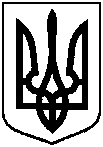 Про часткову втрату чинності рішення виконавчого комітету Сумської міської Ради народних депутатів від 21.04.1994 № 185                  «Про передачу в приватну власність земельних ділянок» 